ПроектРешения о предоставлении разрешения на условно разрешенный вд использования «Магазины» в отношении земельного участка с кадастровым номером 38:06:100922:3436:ЗУ2Учитывая заявление Митренг Зинаиды Эдуардовны о предоставлении разрешения на условно разрешенный вид использования «Магазины»: в отношении земельного участка с кадастровым номером 38:06:100922:3436:ЗУ2 площадью 286 кв.м., образованного в результате раздела земельного участка 38:06:100922:3436, расположенного по адресу: Иркутская область, Иркутский район, д. Куда, ул. Кудинская, 46.Схема расположения змельного участка, в отношении которого подготовлен проект решения о предоставлении разрешения на условно разрешенный вид использования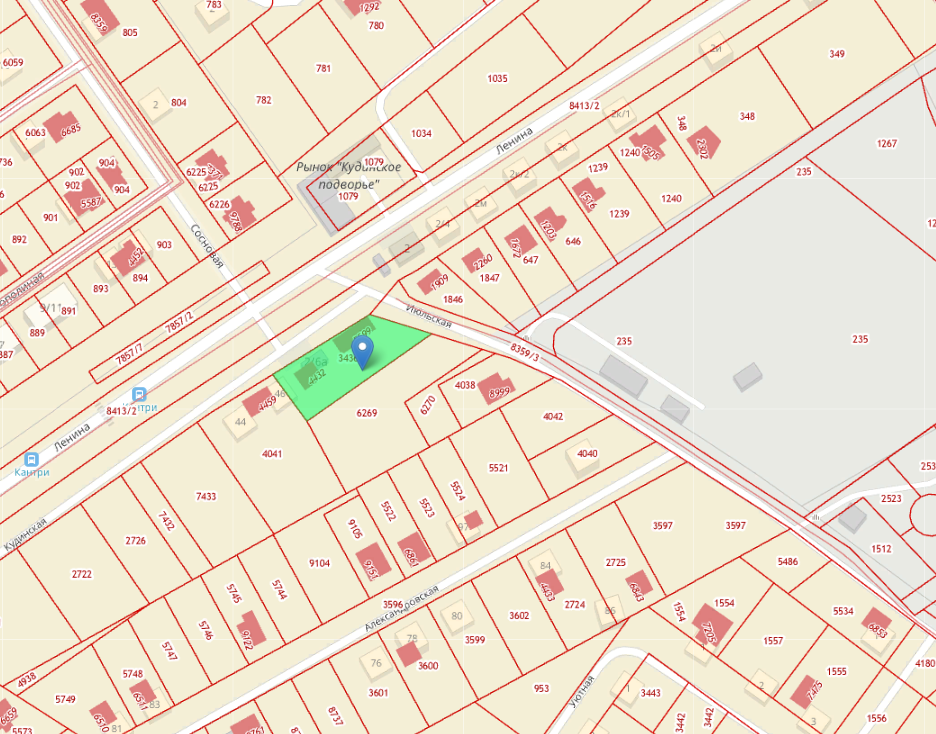 